Республиканская акция «За безопасность вместе» 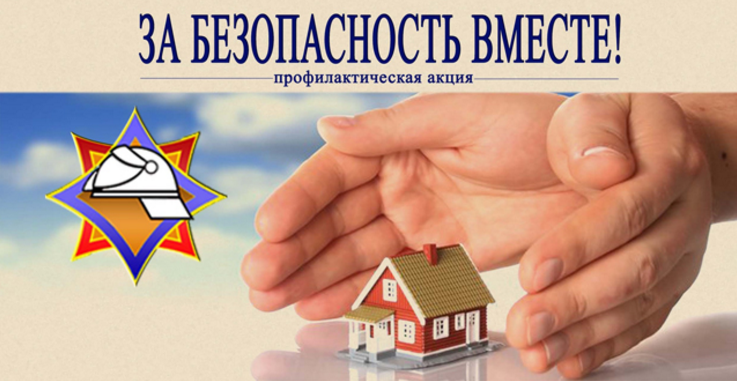 В целях повышения уровня безопасности населения, активизации пожарно-профилактической работы, анализа ее эффективности и оценки готовности территорий к осенне-зимнему пожароопасному периоду на территории Хойникского района в период с 15 октября по 2 ноября 2018 года организовано проведение республиканской пожарно-профилактической акции по предупреждению пожаров и гибели людей от них в жилищном фонде «За безопасность вместе».В ходе акции работники МЧС посетят по месту жительства одиноких и одиноко проживающих престарелых граждан, инвалидов, а также семьи, в которых дети находятся в социально-опасном положении. Проведут совместные рейды по проверке противопожарного состояния мест общего пользования в многоквартирных жилых домах, дадут разъяснения и рекомендации гражданам по повышению уровня пожарной безопасности жилищ. Осуществят мониторинг состояния источников противопожарного водоснабжения, выступят в трудовых коллективах по вопросам соблюдения правил пожарной безопасности.В период проведения акции каждый гражданин может обратиться в территориальный орган по чрезвычайным ситуациям для проведения обследования противопожарного состояния жилища.Приглашаем принять участие в акции всех граждан!